Seminario de Básico de Teología Bíblica—13 semanas¿Qué es la teología bíblica?1. Definiendo el tema 			Semana 12. Guardián y guía para la iglesia	Semana 23. Definiendo las herramientas	Semana 3Las historias que serán contadas: teología bíblica presentada 4. Un reino a través de un pacto	Semana 35. De Edén a Jerusalén		Semana 46. Pueblo de Dios			Semana 57. Sacrificio				Semana 68. Misión				Semana 79. -----					Semana 8Poniendo a trabajar el texto 10. Casos de estudio del Antiguo Testamento 	Semana 1011. Casos de estudio del Antiguo Testamento	Semana 1112. Casos de estudio del Nuevo Testamento		Semana 1213. Casos de estudio del Nuevo Testamento		Semana 13E-mail del profesor: ______________________________________Primera edición en español: 2019Copyright © 2019 por 9Marks para esta versión españolaSeminario Básico—Teología Bíblica 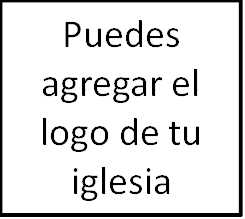 Clase 12: Poniendo a trabajar el textoLucas 1; Juan 11; Colosenses 1:12-14David Helm: «¿Cuál es la reflexión teológica? En términos simples, es una disciplina rigurosa y piadosa que consiste en tomar tiempo para meditar en mi texto y como se relaciona este con el plan de redención de Dios. Es un ejercicio que pregunta cómo se relaciona mi pasaje con toda la historia de la Biblia, especialmente con las obras de salvación de Dios en Jesús».Siempre debemos considerar la manera en que un texto nos apunta hacia Cristo, o por lo menos a algún aspecto del evangelio.	1.	¿Cuál es el objetivo del texto?	2.	¿Dónde es que cae este texto en la historia bíblica?	3.	¿Cómo es que este texto apunta hacia Cristo?		a.	Tipología		b.	Tema		c.	Historia		d.	Dios/hombre/respuesta		e.	Siempre busca una relación con el Nuevo Testamento	4.	¿Cómo leemos esto a través de Cristo? ¿Qué significa para nosotros?Lucas 4:1-13	1.	¿Cuál es el objetivo del texto?	2.	¿Dónde es que cae este texto en la historia bíblica?	3.	¿Cómo es que este texto apunta hacia Cristo?	4.	¿Cómo leemos esto a través de Cristo? ¿Qué significa para nosotros?Juan 11	1.	¿Cuál es el objetivo del texto?	2.	¿Dónde es que cae este texto en la historia bíblica?	3.	¿Cómo es que este texto apunta hacia Cristo?	4.	¿Cómo leemos esto a través de Cristo? ¿Qué significa para nosotros?Colosenses 1:12-14	1.	¿Cuál es el objetivo del texto?	2.	¿Dónde es que cae este texto en la historia bíblica?	3.	¿Cómo es que este texto apunta hacia Cristo?	4.	¿Cómo leemos esto a través de Cristo? ¿Qué significa para nosotros?